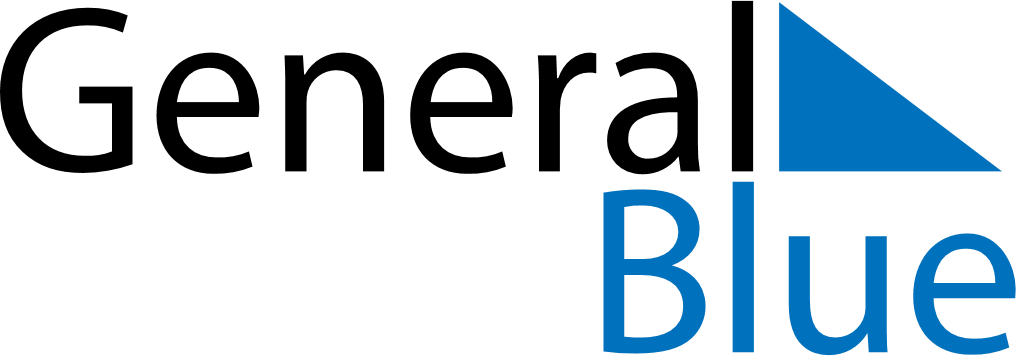 Weekly CalendarNovember 15, 2021 - November 21, 2021Weekly CalendarNovember 15, 2021 - November 21, 2021Weekly CalendarNovember 15, 2021 - November 21, 2021Weekly CalendarNovember 15, 2021 - November 21, 2021Weekly CalendarNovember 15, 2021 - November 21, 2021Weekly CalendarNovember 15, 2021 - November 21, 2021Weekly CalendarNovember 15, 2021 - November 21, 2021MondayNov 15MondayNov 15TuesdayNov 16WednesdayNov 17ThursdayNov 18FridayNov 19SaturdayNov 20SundayNov 215 AM6 AM7 AM8 AM9 AM10 AM11 AM12 PM1 PM2 PM3 PM4 PM5 PM6 PM7 PM8 PM9 PM10 PM